Расположение на карте Место 2Земельный участок под размещение Место №2 под ТКО 3x10м., по адресу:Красноярский край, городской округ город Шарыпово, гп Дубинино, в 65 м по направлению на северо-восток от земельного участка, по адресу: Красноярский край, городской округ город Шарыпово, гп Дубинино, ул. Солнечная, земельный участок 2А/1 (55,6147 89,0841 координаты согласно данных публичной кадастровой карты, земельный участок требует планировки, размещение площадки ТКО осуществлять в 2-3 метрах от дорожного полотна)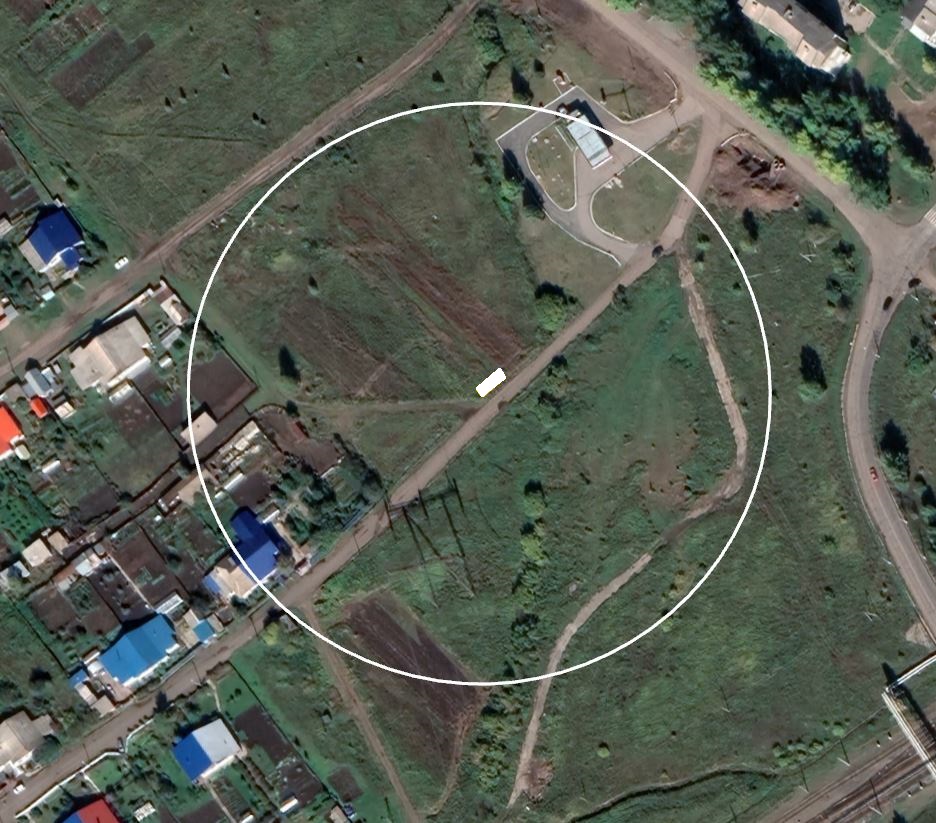 Приложение № 2К перечню мест (площадок) накопления твердых коммунальных отходов на территории муниципального образования город Шарыпово Красноярского краяМесто 2Расположение места 2 (площадки) накопления ТКО на территории муниципального образования город Шарыпово 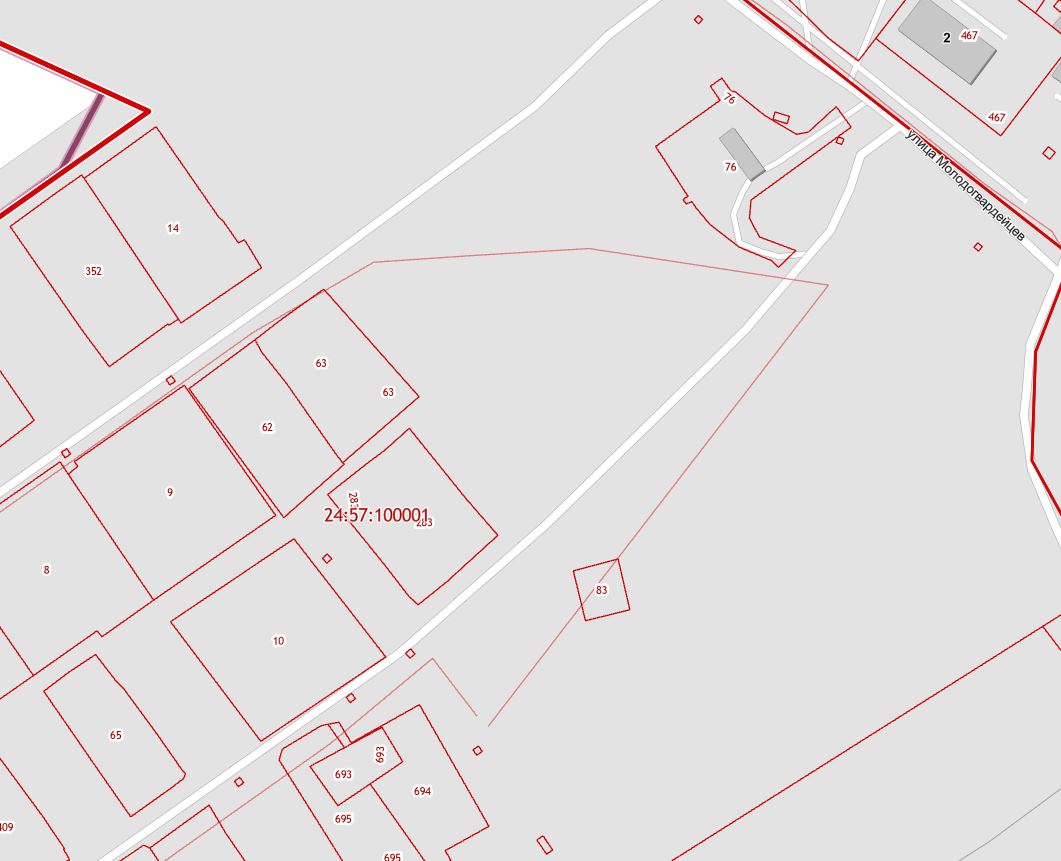 Расположение на карте Место 3Земельный участок под размещение Место №3 под ТКО 3x10м., по адресу:Красноярский край, городской округ город Шарыпово, гп Дубинино, в 29 м по направлению на северо-восток от земельного участка, по адресу: Красноярский край, городской округ город Шарыпово, гп Дубинино, ул. Солнечная, земельный участок 11/1 (55,6152 89,0828 координаты согласно данных публичной кадастровой карты, земельный участок требует планировки, размещение площадки ТКО осуществлять в 2-3 метрах от дорожного полотна)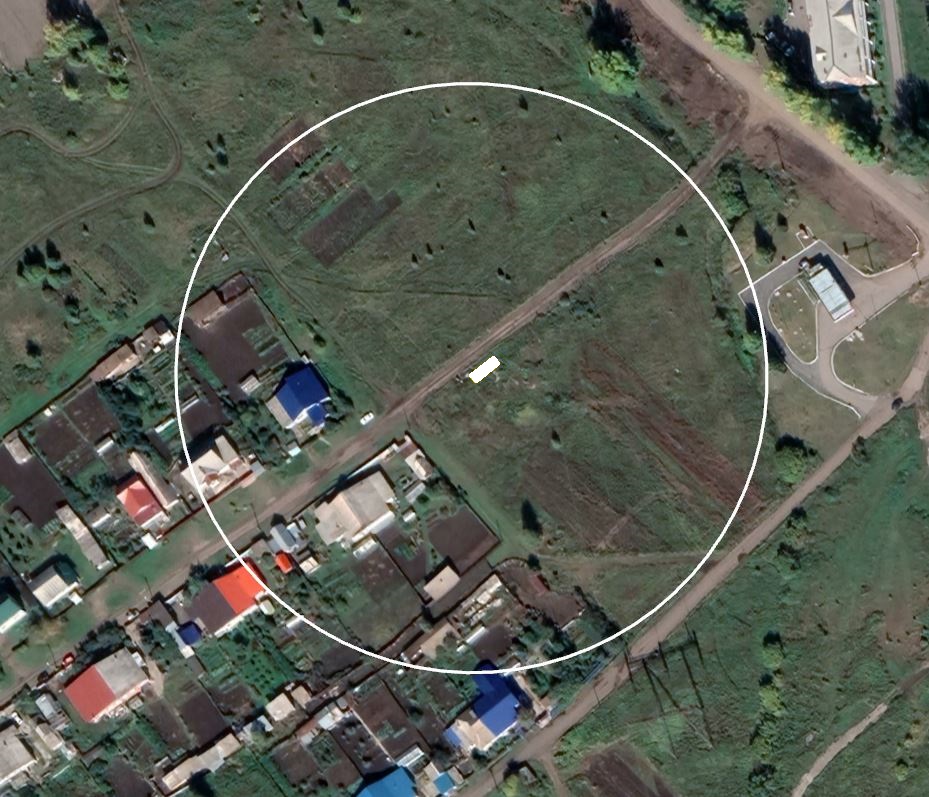 Приложение № 3К перечню мест (площадок) накопления твердых коммунальных отходов на территории муниципального образования город Шарыпово Красноярского краяМесто 3Расположение места 3 (площадки) накопления ТКО на территории муниципального образования город Шарыпово 